ПРОТОКОЛ №заседания комиссии по предупреждению и ликвидации ЧС и ПБ администрации МО «Боханский район» Место проведения: актовый зал в здании администрации муниципального образования «Боханский район» (669311, Иркутская обл., Боханский р-н, ул. Ленина, 83, 1-й этаж).Вел заседание:На заседании присутствовали:Члены комиссии:ПРИГЛАШЕННЫЕ:ПРИСУТСТВУЮЩИЕ:Повестка дня:«О мерах по подготовке к безопасной эксплуатации водных объектов в летний период 2018 года на территории Боханского района».По первому вопросу повестки дня выступили: старший госинспектор по маломерным судам Осинского инспекторского участка ФКУ "Центр ГИМС МЧС России по Иркутской области" (Коркин Н.Г.) и главы сельских поселений.Коркин Н.Г. – в своей информации отметил следующее: на территории Боханского района имеется ряд водных объектов, которые активно используются населением и хозяйствующими субъектами в рекреационных, производственных и иных целях, в том числе для рыбной ловли, обеспечения населенных пунктов водой для питья и иных нужд, перевозки грузов и пассажиров водным транспортом.В летний период 2017 года на водных объектах Боханского района погиб 1 человек (р. Ангара, д. Жилкино), 2016 – 2 человека (с. Середкино).Причинами вышеуказанных происшествий являются:- пренебрежение мерами безопасности (отсутствие спас. жилетов);- алкогольное опьянение;- бесконтрольное нахождение несовершеннолетних детей вблизи водного объекта.Также одной из основных причин происшествий на водных объектах можно назвать отсутствие на территории Иркутской области и в Боханском районе в частности официально оборудованных, отвечающих всем требованиям безопасности мест массового отдыха населения (пляжей).Благодаря совместной работе, специалистов муниципальных образований, сотрудников полиции, работников ГИМС МЧС России и других заинтересованных организаций, удалось добиться снижения количества происшествий, в том числе, повлекших гибель людей.В настоящее время перед контрольно-надзорными органами и администрациями муниципальных образований стоит задача по качественному планированию и дальнейшему исполнению намеченных мероприятий, проведению профилактической работы с населением, в том числе с владельцами маломерных судов.Комиссия по предупреждению и ликвидации чрезвычайных ситуаций и обеспечению пожарной безопасности муниципального образования Боханский район решила:По первому вопросу повестки дня:Информацию старшего госинспектора по маломерным судам Осинского инспекторского участка ФКУ «Центр ГИМС МЧС России по Иркутской области" (Коркин Н.Г.) и глав сельских поселений принять к сведению.Рекомендовать главам сельских поселений:В срок до 04.06.2018 года разработать и принять НПА (с подробным планом мероприятий, конкретными датами исполнения намеченных мероприятий и назначением ответственных лиц) направленных на обеспечение безопасности жизни людей на водных объектах в летний период 2018 года;В традиционно сложившихся местах массового отдыха населения:принять меры по оборудованию традиционно сложившихся мест массового отдыха населения вблизи водных объектов в соответствии с требованиями Постановления правительства Иркутской области №280/59-пп от 8 октября . «Об утверждении правил охраны жизни людей на водных объектах Иркутской области» (с изменениями от 4 августа . и от 23 марта .) и других регламентирующих документов;разместить информацию о правилах поведения и безопасности при купании, в не отведенных местах – аншлаги о запрете купания;организовать работу спасательных постов по оказанию первой помощи при несчастных случаях на воде;в целях предотвращения несчастных случаев обратить особое внимание на бесконтрольное купание детей в отсутствие взрослых.Организовать:проведение профилактической работы среди населения по правилам поведения на водных объектах в летний период, соблюдению элементарных требований безопасности и присмотром за несовершеннолетними детьми. Особое внимание уделить неблагополучным, социально-незащищенным и многодетным семьям.своевременное информирование населения через средства массовой информации и другими доступными способами, об ограничении пользования водными объектами, в том числе купания в не отведенных для этого местах.Составить реестр мест фактического купания людей на территории муниципальных образований с указанием водного объекта, количества купающихся и принимаемым мерам по обеспечению безопасности в вышеуказанных местах (Приложение).В срок до 28 мая 2018 года предоставить реестр мест фактического купания людей на территории муниципальных образований, согласно прилагаемой формы, в Осинский инспекторский участок на адрес электронной почты: osagims@yandex.ruПринятые нормативно-правовые акты, информацию по проведенным и планируемым мероприятиям, фотоматериалы установленных знаков предоставить в Осинский инспекторский участок ФКУ «Центр ГИМС МЧС России по Иркутской области» до 04.06.2018 года на адрес электронной почты: osagims@yandex.ru«О подведении итогов прохождения отопительного сезона 2017-2018 годов»По второму вопросу повестки дня выступил: начальник отдела капитального строительства (Попов П.А.).Попов П.А. – в своей информации отметил следующее: отопительный сезон 2017-2018 г.г. прошел в штатном режиме, без особых сбоев и аварийных ситуаций. В МО «Буреть» на водозаборной башне вышел из строя глубинный насос,  из резервного фонда области был выделен насос, также в МБОУ «Верхне-Идинская СОШ» из-за снежного покрова произошел обвал кровли, за счет местного бюджета произвели восстановление кровли, стоимостью 397038 рублей.07.05.2018 года администрацией муниципального образования «Боханский район» утверждено распоряжение №170 «Об окончании отопительного сезона 15 мая 2018 года». Руководителям бюджетных учреждений назначить ответственных лиц за подготовку учреждений к зимнему отопительному сезону 2018-2019 годов, создать из числа операторов котельных установок бригады по текущему ремонту оборудования котельных, систем отопления, обеспечить сохранность оборудования котельных и каменного угля в летний период. Завершить работы по подготовке котельных к отопительному сезону и предоставить акты выполненных работ в отдел капитального строительства до 15 августа 2018 года.Комиссия по предупреждению и ликвидации чрезвычайных ситуаций и обеспечению пожарной безопасности муниципального образования Боханский район решила:По второму вопросу повестки дня:Информацию начальника отдела капитального строительства МО «Боханский район» (Попов П.А.) принять к сведению.3. «О готовности детского летнего оздоровительного лагеря "Чайка" к прохождению летней оздоровительной компании 2018 года».По третьему вопросу повестки дня выступила: начальник управления образования МО "Боханский район" (Мунхоева Д.Ч.).Мунхоева Д.Ч. – в своей информации отметила следующее: в целях осуществления гарантий прав ребенка, создания необходимых условий для обеспечения оздоровления, отдыха и занятости детей в летний период, в МО «Боханский район» разработана и утверждена подпрограмма «Организация отдыха, оздоровления и занятости детей на 2018-2020 годы».В целях реализации государственной политики в области защиты детства, создания необходимых условий для организации отдыха и оздоровления детей утверждено постановление администрации МО «Боханский район» от 16 марта 2018г. № 257 «Об организации летнего отдыха, оздоровления и занятости детей в 2018 году».Основными задачами летней оздоровительной кампании 2018 года определены:- повышение социального статуса каникулярного отдыха через систему информирования родителей и законных представителей, всех заинтересованных ведомств по вопросам организации летнего отдыха и оздоровления детей.- обеспечение охвата различными формами отдыха, оздоровления и занятости обучающихся, находящихся в социально - опасном положении, семей «группы риска», учащихся, состоящих на различных учетах.В период летней оздоровительной кампании в с. Александровское будет работать в течение 3-х сезонов МБУ ЗОЛ «Чайка» с охватом 240 детей категории трудной жизненной ситуации (80 детей в сезон):I	сезон - 19.06.2018 г. - 06.07.2018 г. (18 дней);II	сезон - 11.07.2018 г. - 28.07.2018 г. (18 дней);III	сезон - 02.08.2018 г. - 19.08.2018 г (18 дней).На укрепление материально-технической базы ЗОЛ «Чайка» (проведение капитального ремонта жилого корпуса) из областного бюджета выделено 1 млн. 345 тыс. 200 рублей, софинансирование из местного бюджета составляет 101 тыс. 300 рублей.На обеспечение выполнения контракта, обеспечения заявки на участие в электронном аукционе, на электронную подпись из местного бюджета выделено 203 тыс. 798,88 рублей.Путевка в ЗОЛ «Чайка» стоит 13 тыс. 840 руб. 20 коп. и сумма на питание в лагере за 3 сезона на 240 детей составляет 1 млн. 296 тыс. рублей.Для работы в ЗОЛ «Чайка» идет комплектование штата педагогическими кадрами, прошло гигиеническое обучение технического персонала, работников пищеблока.В п. 5.3. СанПиН 2.4.4.3155-13 указано, что собственный источник водоснабжения должен отвечать санитарно-эпидемиологическим требованиям к источникам водоснабжения для питьевого назначения.В ЗОЛ «Чайка» имеется собственный источник водоснабжения и для соответствия санитарно-эпидемиологическим требованиям проделана следующая работа:- разработан и выдан паспорт разведочно-эксплуатационный на воду № 2702 (стоимость паспорта составляет 34 тыс. рублей) - выдана справка о регистрации скважины Иркутским территориальным фондом геологической информации.- выдана гидрогеологическая информация заявленного участка недр.- к выдаче подготовлен проект зоны санитарной охраны для скважины питьевого назначения (стоимость данного документа 110 тыс. рублей)- проведено исследование воды для проведения мониторинга скважины питьевой воды на сумму 5 тыс. 842,86 рублей.В столовую ЗОЛ «Чайка» закупается одна трехсекционная ванна, одна односекционная ванна на сумму 15 тыс. рублейМедицинское обслуживание будет проводиться на договорной основе с ОГБУЗ «Боханская РБ».Охранную службу будет осуществлять частное охранное предприятие «Гэсэр». Стоимость обслуживания составляет 77 тыс. 500 рублей.В ЗОЛ «Чайка» функционирует видеонаблюдение, АПС, по периметру имеется световое освещение. Подвоз детей в ЗОЛ «Чайка» будет осуществляться на автобусах образовательных учреждений и планируется финансовое обеспечение на приобретение ГСМ в сумме 75 тыс. рублей.На сегодняшний день проводится уборка территории, ремонт всех корпусов и ограждения.Активный летний отдых в МБУ «Загородный оздоровительный лагерь «Чайка»» способствует физическому развитию ребят, формирует положительную общественную позицию школьников, социальную ответственность, что является основой для их успешной социализации и саморазвития в дальнейшей жизни.Комиссия по предупреждению и ликвидации чрезвычайных ситуаций и обеспечению пожарной безопасности муниципального образования Боханский район решила:По третьему вопросу повестки дня:Информацию начальника управления образования МО «Боханский район» (Мунхоева Д.Ч.) принять к сведению.Начальнику управления образования МО «Боханский район» (Мунхоева Д.Ч.) в срок до 18 июня 2018 года организовать обновление минерализованных полос по периметру летнего оздоровительного лагеря «Чайка».«О деятельности общеобразовательных учреждений по работе с несовершеннолетними по вопросам безопасности в летний и каникулярный период 2018 года»По четвертому вопросу повестки дня выступили: начальник управления образования МО "Боханский район" (Мунхоева Д.Ч.) и консультант КДН и ЗП МО «Боханский район» (Никитина М.В.).Мунхоева Д.Ч. – в своей информации отметила следующее: на территории МО «Боханский район» функционирует 19 общеобразовательных школ (3647 обучающихся), 16 дошкольных образовательных учреждений (1360 воспитанников) и 2 дополнительных образования.В период летних каникул будет работать 18 лагерей дневного пребывания, с общим охватом 1800 детей, 1 стационарный лагерь «Чайка» проведёт 3 сезона с общим охватом 240 детей, в летний период 2000 детей будут работать на пришкольных участках.Образовательными учреждениями муниципального образования «Боханский район» проводятся ряд мероприятий по соблюдению мер безопасности в летний каникулярный период, в частности: ведётся подготовительная работа в образовательных учреждениях в виде бесед с родителями, основной темой, которых является безопасность детей в летний каникулярный период, (соблюдение правил безопасности на дорогах, в местах отдыха, в поездках, в лесу, на водоёмах, в быту и т.д.) следовательно, под роспись детей и родителей в журналах инструктажей.В рамках профилактики безопасности на дорогах в учреждениях образования провели мероприятие «Безопасное колесо».18 мая 2018 года на стадионе «Дружба» пройдёт районный конкурс «Безопасное колесо», посвященное 45- летию ЮИДД, с привлечением сотрудников ОГИБДД, ОГБУЗ «Боханская РБ», отдела культуры.С каждого образовательного учреждения примут участие 1 команда в состав, которой входят 2 мальчика и 2 девочки, возраст детей 2003, 2004, 2005 года рождения. МБОУ «Боханской СОШ №1», МБОУ «Боханская СОШ № 2», МБОУ Олонская СОШ, МБОУ «Буретская СОШ» и т.д. провели мероприятие по профилактике безопасного обращения с огнём и знакомство с профессией «пожарный» с привлечением работников ПСЧ – 44 (по охране п. Бохан), ПЧ - 108, а также провели экскурсии по пожарной части, где продемонстрированы школьникам пожарная машина, работа с огнетушителями, специальная форма одежды и т.д.В рамках областной акции с 15 мая по 17 мая 2018 года пройдёт сетевая викторина «О пожарной безопасности», в данной викторине примут участие все образовательные учреждения, инициатором данной акции выступает ВДПО.Впервые с начала нового 2017-2018 учебного года стартовал совместный конкурс Управления образования и ВДПО «Дети РДШ о спасателях», данное мероприятие проводится с начала нынешнего учебного года, в данном конкурсе приняли участие дети 1-4 классов, и 5- 7 классов, целью, которого является создание литературных тексов о героизме спасателей и пожарных, популяризации профессии пожарного и спасателя, пропаганды деятельности МЧС России, итоги конкурса утверждены приказом Усть-Удинского ВДПО от 7 мая 2018 г. № 22 «Об итогах межрайонного конкурса сочинений «Дети о спасателях», где обучающиеся образовательных учреждений МО «Боханский район» вошли в число призёров.По линии управления образования до начала летних каникул образовательным учреждениям будет рекомендовано провести беседы на родительских собраниях и на классных часах по мерам безопасности и профилактики правонарушений, совместно со специалистами, центра занятости, сотрудниками ПДН, а также специалистами муниципальных образований района. Детям, которым исполнилось 14 и более лет будет рекомендовано организовать ученические бригады в сотрудничестве с ЦЗН по видам деятельности, а также напомнить родителям и детям о комендантском часе.Планируются мало затратные организованные мероприятия в виде спортивных состязаний, велопробегов (в специально отведённых местах, это спортивные площадки, стадионы), а также выезда за пределы района в целях посещения культурно - массовых мероприятий (музеи, театры).На особый контроль будут взяты дети из неблагополучных семей и дети состоящие на учёте, в дальнейшем поспособствуют привлечению их к общественно - полезной нагрузке в виде организации дополнительных занятий и кружков.Никитина М.В. – в своей информации отметила следующее: на 16.05.2018 года на профилактическом учете Комиссии состоит 33 семьи (в которых проживает 93 ребенка), и 17 несовершеннолетних.Следует отметить, возрастную категорию детей, проживающих в неблагополучных семьях:-в возрасте до 1 года-2 ребенка;-дошкольников в возрасте от 1 до 6 лет-33-в возрасте от 7 до 18 лет-55 детей (из них, в местах лишения свободы -1 подросток, в СИЗО №1 -1 подросток, в СРЦН-1 подросток).В ходе профилактических рейдов с законными представителями несовершеннолетних проводятся профилактические беседы по пожарной безопасности, безопасности детей на водных объектах, и на дорогах, а также об исполнении «комендантского часа».Несовершеннолетних, проживающих в семьях, находящихся в социально-опасном положении, обучающихся в МБОУ СОШ, НШДС в летний период планируется оздоровить в лагерях дневного пребывания, а также в ЗОЛ «Чайка», в тех населенных пунктах, где не предусмотрены ЛДП, детей планируется направить в ЗОЛ «Чайка».Членами Комиссии запланировано проведение профилактических мероприятий с детьми в течение всех 3-х сезонов на базе ЗОЛ «Чайка».В рамках областного профилактического мероприятия «Сохрани ребенку жизнь», основной задачей, которого является работа с родителями по вопросам безопасности детей в целом, в период с 23 апреля 2018 года по 13 мая 2018 года органами профилактики Боханского района посещены все семьи, состоящие на учете, а также семьи, где родители имеют судимость и состоят на учете Уголовно-исполнительной инспекции.Комиссией изготовлены и распространены буклеты и памятки для родителей по вопросам безопасности детей, с указанием номеров телефонов органов профилактики, до населения информация доводится через газету «Сельская Правда», также индивидуально-профилактические беседы проводятся на заседании Комиссии при рассмотрении административных материалов, члены Комиссии принимают участие в родительских собраниях, Советах профилактики.Со стороны КЦСОН по Боханскому району работа по безопасности детей проводится в многодетных, малообеспеченных семьях, данную работу также проводят главы поселений, сотрудники Государственного пожарного надзора, ГИМС, инспектор ГИБДД проводят работу с несовершеннолетними по безопасности при пожарах, на водных объектах и при участии в дорожном движении. Но, порой, несмотря на проводимую работу, некоторые родители не в полной мере понимают ответственности и последствия ненадлежащего исполнения родительских обязанностей, не контролируют местонахождение детей (особенно в летний период) и в вечернее время.Комиссия по предупреждению и ликвидации чрезвычайных ситуаций и обеспечению пожарной безопасности муниципального образования Боханский район решила:По четвертому вопросу повестки дня:Информацию начальника управления образования МО «Боханский район» (Мунхоева Д.Ч.) и консультанта КДН и ЗП МО «Боханский район» (Никитина М.В.) принять к сведению.5. «О неблагоприятной пожарной ситуации на земельном участке занятом отходами лесопиления, принадлежащем МО «Тихоновка»»По пятому вопросу повестки дня выступила: председатель КЧС и ПБ МО «Боханский район» (Убугунова С.М.) и глава МО «Тихоновка» (Скоробогатова М.В.).Убугунова С.М. – в своей информации отметила следующее: в 10:00 часов 2 мая 2018 года по ул. Чехова с. Тихоновка произошло возгорание отходов лесопиления находящихся на площадке временного накопления отходов. Для тушения возникшего пожара были привлечены пожарные ПЧ-139 в количестве 4 человек на двух пожарных автомобилях. В связи с тем, что данная площадка находилась в непосредственной близости от населенного пункта, возникла угроза перехода огня на жилые дома. Пожар был локализован и проводилось окарауливание до 24:00 часов.Арендатор силы и средства для тушения пожара не предоставил.Скоробогатова М.В. – в своей информации отметил следующее: Собственником данного земельного участка является МО «Тихоновка». Земельный участок передан в аренду под площадку временного накопления отходов по договору аренды от 01.03.2018 года ООО «Аверс», директор Старикова Диана Валерьевна.Комиссия по предупреждению и ликвидации чрезвычайных ситуаций и обеспечению пожарной безопасности муниципального образования Боханский район решила:По пятому вопросу повестки дня:Информацию председателя КЧС и ПБ МО «Боханский район» (Убугунова С.М.) и главы МО «Тихоновка» (Скоробогатова М.В.) принять к сведению.Комиссии по предупреждению и ликвидации чрезвычайных ситуаций и обеспечению пожарной безопасности МО «Боханский район» обратиться в прокуратуру Боханского района по проведению проверки и привлечению к ответственности юридического лица за не обеспечение пожарной безопасности на земельном участке площадью 20893 кв.м., находящегося по адресу с. Тихоновка, ул. Чехова, 25А. (кадастровый номер 85:03:000000:1541).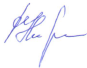 Приложение Перечень (реестр) несанкционированных мест массового отдыха населения на водных объектах по Боханскому району Иркутской областиУТВЕРЖДАЮУТВЕРЖДАЮУТВЕРЖДАЮУТВЕРЖДАЮУТВЕРЖДАЮУТВЕРЖДАЮУТВЕРЖДАЮПервый заместитель мэра,Первый заместитель мэра,Первый заместитель мэра,Первый заместитель мэра,Первый заместитель мэра,Первый заместитель мэра,Первый заместитель мэра,председатель комиссии по предупреждению и ликвидации чрезвычайных ситуаций и обеспечению пожарной безопасности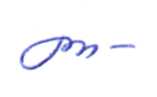 председатель комиссии по предупреждению и ликвидации чрезвычайных ситуаций и обеспечению пожарной безопасностипредседатель комиссии по предупреждению и ликвидации чрезвычайных ситуаций и обеспечению пожарной безопасностипредседатель комиссии по предупреждению и ликвидации чрезвычайных ситуаций и обеспечению пожарной безопасностипредседатель комиссии по предупреждению и ликвидации чрезвычайных ситуаций и обеспечению пожарной безопасностипредседатель комиссии по предупреждению и ликвидации чрезвычайных ситуаций и обеспечению пожарной безопасностипредседатель комиссии по предупреждению и ликвидации чрезвычайных ситуаций и обеспечению пожарной безопасностиС.М. УбугуноваС.М. Убугунова«17»маямая2018года16 мая 2018 годаВремя: 10:00п. Бохан- Убугунова Софья Михайловна – первый заместитель мэра, председатель комиссии по предупреждению и ликвидации чрезвычайных ситуаций и обеспечению пожарной безопасности администрации муниципального образования «Боханский район».Председатель комиссии:Председатель комиссии:Убугунова Софья МихайловнаПервый заместитель мэра администрации муниципального образования «Боханский районЗаместители председателя комиссии:Заместители председателя комиссии:Гагарин Сергей ИвановичЗаместитель мэра по ЖКХ и КСХалматов Андрей Геннадьевичначальника ПСЧ-44 (по Охране п. Бохан)Секретарь комиссии:Секретарь комиссии:Кабанов Степан ВладимировичГлавный специалист ГО ЧС и ПБ администрации муниципального образования «Боханский район»Александров Александр ГеннадьевичНачальник отдела сельского хозяйстваБаглаева Елена АлександровнаГлава администрации МО «Укыр»Батюрова Вера АлексеевнаГлава администрации МО «Шаралдай»Мунхоева Дарима ЧимитдоржиевнаНачальник УО администрации МО «Боханский район»Мячина Галина ВасильевнаНачальник отдела по УМИ администрации МО «Боханский район»Нефедьев Сергей НиколаевичГлава администрации МО «Олонки»Петрова Наталья БорисовнаГлава администрации МО «Каменка»Попов Пётр АнатольевичНачальник ОКС администрации МО «Боханский район»Пушкарева Татьяна СергеевнаГлава администрации МО «Казачье»Сахаров Степан АлександровичЗаместитель главного государственного инспектора У-ОБО по пожарному надзору, подполковник внутренней службыСерёдкина Ирина АлексеевнаГлава администрации МО «Середкино»Скоробогатова Марина ВладимировнаГлава администрации МО «Тихоновка»Таряшинов Алексей МихайловичГлава администрации МО «Тараса»Ткач Александр СергеевичГлава администрации МО «Буреть»Чикулева Тамара СпиридоновнаГлава администрации МО «Бохан»Коркин Николай ГеннадьевичСтарший госинспектор по маломерным судам Осинского инспекторского участка ФКУ «Центр ГИМС МЧС России по Иркутской области"Никитина Мария Васильевна Консультант КДН и ЗП МО «Боханский район»Мягкова Ольга ВладимировнаЗам. главы адм. МО «Александровское»Халмакшинов Дмитрий Владимирович Специалист по ГО ЧС и ПБ администрации МО «Новая Ида»Богданов Савелий ФедоровичСпециалист ГОЧС и информационных технологий АМО «Хохорск»Открытие заседания КЧС и ПБОткрытие заседания КЧС и ПБ10:00-10:05(5 мин.)Оглашение повестки дня, вступительное слово, председателя КЧС и ПБ администрации МО «Боханский район»Убугунова Софья Михайловна«О мерах по подготовке к безопасной эксплуатации водных объектов в летний период 2018 года на территории Боханского района»«О мерах по подготовке к безопасной эксплуатации водных объектов в летний период 2018 года на территории Боханского района»Докладчик:10:05-10:15(10 мин.)Старший госинспектор по маломерным судам Осинского инспекторского участка ФКУ «Центр ГИМС МЧС России по Иркутской области"Коркин Николай Геннадьевич;Содокладчики:10:15-10:20(5 мин.)Главы сельских поселений«О подведении итогов прохождения отопительного сезона 2017-2018 годов».«О подведении итогов прохождения отопительного сезона 2017-2018 годов».Докладчик:10:20-10:30(10 мин.)Начальник отдела капитального строительства МО «Боханский район»Попов Пётр Анатольевич«О готовности детского летнего оздоровительного лагеря "Чайка" к прохождению летней оздоровительной компании 2018 года».«О готовности детского летнего оздоровительного лагеря "Чайка" к прохождению летней оздоровительной компании 2018 года».Докладчик:10:30-10:40(10 мин.)Начальник управления образования МО «Боханский район»Мунхоева Дарима Чимитдоржиевна«О деятельности общеобразовательных учреждений по работе с несовершеннолетними по вопросам безопасности в летний и каникулярный период 2018 года»«О деятельности общеобразовательных учреждений по работе с несовершеннолетними по вопросам безопасности в летний и каникулярный период 2018 года»Докладчик:10:40-10:50(10 мин.)Начальник управления образования МО «Боханский район»Мунхоева Дарима ЧимитдоржиевнаСодокладчик:10:50-10:55(5 мин.)Консультант КДН и ЗП МО «Боханский район»Никитина Мария Васильевна«О неблагоприятной пожарной ситуации на земельном участке, занятом отходами лесопиления, принадлежащего МО «Тихоновка»»«О неблагоприятной пожарной ситуации на земельном участке, занятом отходами лесопиления, принадлежащего МО «Тихоновка»»Докладчик:10:55-11:05(10 мин.)Председатель КЧС и ПБ администрации МО «Боханский район»Убугунова Софья МихайловнаСодокладчик:11:05-11:10(5 мин.)Глава МО «Тихоновка»Скоробогатова Марина ВладимировнаЗакрытие заседания КЧС и ПБЗакрытие заседания КЧС и ПБ11:10-11:15(5 мин.)Оглашение решения КЧС и ПБ, заключительное слово, председателя КЧС и ПБ администрации МО «Боханский район»Убугунова Софья МихайловнаГлавный специалист ГО ЧС и ПБ, секретарь комиссииС.В. Кабанов.№ п/пНаименование муниципального образования, районНаселенный пунктВодный объект, привязка на местностиФ.И.О. главы муниципального образования, контактный тел.Количество отдыхающих, (чел.)Силы и средства прикрытияПринимаемые мерыИркутский районг. ИркутскРека Ангара(Теплые озера),          г. ИркутскБердников Дмитрий Викторович52-00-08;20-14-90Около 15006 чел. сотрудники МО.2 ед. тех.1. Выставление информационных аншлагов.2. Организация патрулирований силами администрации муниципального образования.3. Распространение информационных листовок.4. Выступление по местному ТВ.5. Проведение заседаний КЧС